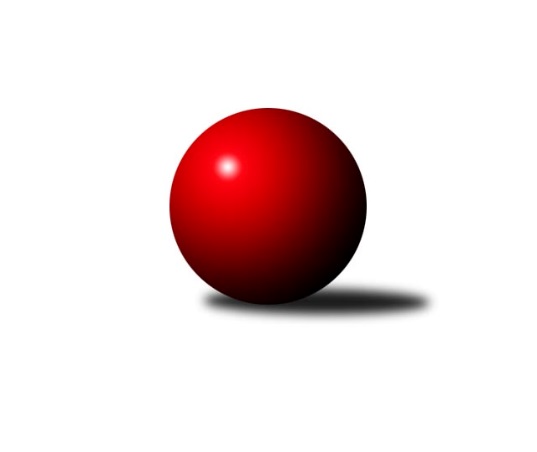 Č.11Ročník 2023/2024	16.7.2024 Východočeská soutěž skupina B 2023/2024Statistika 11. kolaTabulka družstev:		družstvo	záp	výh	rem	proh	skore	sety	průměr	body	plné	dorážka	chyby	1.	SKK Hořice C	11	8	0	3	93 : 39 	(33.0 : 7.0)	1673	16	1175	498	32.5	2.	TJ Jilemnice A	11	8	0	3	84 : 48 	(38.5 : 25.5)	1641	16	1148	492	39.1	3.	SKPK DONAP H. Králové C	11	7	0	4	82 : 50 	(25.5 : 20.5)	1573	14	1104	470	37	4.	SKK Jičín C	11	7	0	4	80 : 52 	(22.5 : 15.5)	1618	14	1156	462	41.7	5.	HC Březovice A	11	6	0	5	72 : 60 	(32.0 : 40.0)	1564	12	1119	445	42.3	6.	TJ Tesla Pardubice C	11	6	0	5	64 : 68 	(25.5 : 32.5)	1543	12	1084	459	42.4	7.	SKPK DONAP H. Králové B	11	5	0	6	61 : 71 	(22.0 : 22.0)	1562	10	1110	452	42.5	8.	TJ Nová Paka D	11	4	0	7	52 : 80 	(33.0 : 31.0)	1509	8	1086	424	56.5	9.	KK Zalabák Smiřice C	11	2	0	9	42 : 90 	(28.0 : 38.0)	1535	4	1094	441	54.5	10.	TJ Nová Paka C	11	2	0	9	30 : 102 	(20.0 : 48.0)	1444	4	1039	405	56.2Tabulka doma:		družstvo	záp	výh	rem	proh	skore	sety	průměr	body	maximum	minimum	1.	TJ Jilemnice A	5	5	0	0	52 : 8 	(22.5 : 11.5)	1557	10	1686	1474	2.	SKK Jičín C	6	5	0	1	54 : 18 	(11.5 : 0.5)	1717	10	1778	1677	3.	SKK Hořice C	6	4	0	2	48 : 24 	(10.0 : 2.0)	1741	8	1802	1676	4.	SKPK DONAP H. Králové C	5	4	0	1	42 : 18 	(7.0 : 5.0)	1714	8	1749	1693	5.	HC Březovice A	5	4	0	1	42 : 18 	(17.0 : 19.0)	1496	8	1531	1434	6.	SKPK DONAP H. Králové B	6	4	0	2	43 : 29 	(9.0 : 9.0)	1694	8	1768	1606	7.	TJ Tesla Pardubice C	6	4	0	2	42 : 30 	(16.5 : 17.5)	1601	8	1649	1577	8.	TJ Nová Paka D	5	2	0	3	24 : 36 	(16.0 : 24.0)	1449	4	1523	1317	9.	KK Zalabák Smiřice C	5	2	0	3	20 : 40 	(18.0 : 22.0)	1483	4	1608	1357	10.	TJ Nová Paka C	6	2	0	4	24 : 48 	(13.0 : 29.0)	1459	4	1481	1405Tabulka venku:		družstvo	záp	výh	rem	proh	skore	sety	průměr	body	maximum	minimum	1.	SKK Hořice C	5	4	0	1	45 : 15 	(23.0 : 5.0)	1651	8	1732	1616	2.	SKPK DONAP H. Králové C	6	3	0	3	40 : 32 	(18.5 : 15.5)	1580	6	1761	1435	3.	TJ Jilemnice A	6	3	0	3	32 : 40 	(16.0 : 14.0)	1655	6	1780	1516	4.	SKK Jičín C	5	2	0	3	26 : 34 	(11.0 : 15.0)	1598	4	1786	1460	5.	HC Březovice A	6	2	0	4	30 : 42 	(15.0 : 21.0)	1578	4	1682	1513	6.	TJ Tesla Pardubice C	5	2	0	3	22 : 38 	(9.0 : 15.0)	1529	4	1637	1394	7.	TJ Nová Paka D	6	2	0	4	28 : 44 	(17.0 : 7.0)	1506	4	1634	1425	8.	SKPK DONAP H. Králové B	5	1	0	4	18 : 42 	(13.0 : 13.0)	1535	2	1673	1407	9.	KK Zalabák Smiřice C	6	0	0	6	22 : 50 	(10.0 : 16.0)	1545	0	1629	1435	10.	TJ Nová Paka C	5	0	0	5	6 : 54 	(7.0 : 19.0)	1448	0	1612	1325Tabulka podzimní části:		družstvo	záp	výh	rem	proh	skore	sety	průměr	body	doma	venku	1.	TJ Jilemnice A	9	7	0	2	74 : 34 	(37.5 : 22.5)	1638	14 	4 	0 	0 	3 	0 	2	2.	SKPK DONAP H. Králové C	9	7	0	2	74 : 34 	(21.5 : 14.5)	1548	14 	4 	0 	1 	3 	0 	1	3.	SKK Hořice C	9	6	0	3	73 : 35 	(29.0 : 7.0)	1676	12 	2 	0 	2 	4 	0 	1	4.	SKK Jičín C	9	6	0	3	70 : 38 	(16.5 : 11.5)	1649	12 	4 	0 	1 	2 	0 	2	5.	TJ Tesla Pardubice C	9	5	0	4	52 : 56 	(24.5 : 29.5)	1578	10 	3 	0 	2 	2 	0 	2	6.	HC Březovice A	9	4	0	5	50 : 58 	(22.0 : 34.0)	1558	8 	3 	0 	1 	1 	0 	4	7.	SKPK DONAP H. Králové B	9	4	0	5	47 : 61 	(20.0 : 20.0)	1551	8 	3 	0 	2 	1 	0 	3	8.	TJ Nová Paka D	9	3	0	6	42 : 66 	(28.0 : 26.0)	1488	6 	1 	0 	3 	2 	0 	3	9.	TJ Nová Paka C	9	2	0	7	26 : 82 	(13.0 : 39.0)	1442	4 	2 	0 	3 	0 	0 	4	10.	KK Zalabák Smiřice C	9	1	0	8	32 : 76 	(24.0 : 32.0)	1530	2 	1 	0 	3 	0 	0 	5Tabulka jarní části:		družstvo	záp	výh	rem	proh	skore	sety	průměr	body	doma	venku	1.	HC Březovice A	2	2	0	0	22 : 2 	(10.0 : 6.0)	1555	4 	1 	0 	0 	1 	0 	0 	2.	SKK Hořice C	2	2	0	0	20 : 4 	(4.0 : 0.0)	1716	4 	2 	0 	0 	0 	0 	0 	3.	SKPK DONAP H. Králové B	2	1	0	1	14 : 10 	(2.0 : 2.0)	1685	2 	1 	0 	0 	0 	0 	1 	4.	TJ Tesla Pardubice C	2	1	0	1	12 : 12 	(1.0 : 3.0)	1522	2 	1 	0 	0 	0 	0 	1 	5.	TJ Jilemnice A	2	1	0	1	10 : 14 	(1.0 : 3.0)	1603	2 	1 	0 	0 	0 	0 	1 	6.	SKK Jičín C	2	1	0	1	10 : 14 	(6.0 : 4.0)	1587	2 	1 	0 	0 	0 	0 	1 	7.	KK Zalabák Smiřice C	2	1	0	1	10 : 14 	(4.0 : 6.0)	1557	2 	1 	0 	0 	0 	0 	1 	8.	TJ Nová Paka D	2	1	0	1	10 : 14 	(5.0 : 5.0)	1538	2 	1 	0 	0 	0 	0 	1 	9.	SKPK DONAP H. Králové C	2	0	0	2	8 : 16 	(4.0 : 6.0)	1625	0 	0 	0 	0 	0 	0 	2 	10.	TJ Nová Paka C	2	0	0	2	4 : 20 	(7.0 : 9.0)	1483	0 	0 	0 	1 	0 	0 	1 Zisk bodů pro družstvo:		jméno hráče	družstvo	body	zápasy	v %	dílčí body	sety	v %	1.	Jiří Hakl 	HC Březovice A 	20	/	11	(91%)		/		(%)	2.	Denis Džbánek 	SKPK DONAP H. Králové C 	20	/	11	(91%)		/		(%)	3.	Alena Šedivá 	SKK Jičín C 	18	/	11	(82%)		/		(%)	4.	Ondřej Černý 	SKK Hořice C 	16	/	8	(100%)		/		(%)	5.	Jaroslav Gütler 	SKPK DONAP H. Králové B 	16	/	11	(73%)		/		(%)	6.	Jaroslav Hažva 	KK Zalabák Smiřice C 	14	/	8	(88%)		/		(%)	7.	Jonáš Bezdíček 	SKPK DONAP H. Králové C 	14	/	9	(78%)		/		(%)	8.	Vít Havlín 	TJ Nová Paka D 	14	/	10	(70%)		/		(%)	9.	Lukáš Sýs 	TJ Jilemnice A 	14	/	10	(70%)		/		(%)	10.	Ondřej Košťál 	SKK Hořice C 	14	/	10	(70%)		/		(%)	11.	Pavel Müller 	TJ Jilemnice A 	14	/	11	(64%)		/		(%)	12.	Ondřej Duchoň 	SKK Hořice C 	13	/	11	(59%)		/		(%)	13.	Luděk Sukup 	KK Zalabák Smiřice C 	12	/	8	(75%)		/		(%)	14.	Eva Šurdová 	TJ Nová Paka C 	12	/	10	(60%)		/		(%)	15.	Josef Pardubský 	SKPK DONAP H. Králové B 	11	/	11	(50%)		/		(%)	16.	Marek Zívr 	TJ Jilemnice A 	10	/	6	(83%)		/		(%)	17.	Monika Nováková 	TJ Tesla Pardubice C 	10	/	6	(83%)		/		(%)	18.	Miloš Fajfer 	TJ Nová Paka D 	10	/	7	(71%)		/		(%)	19.	Petr Čermák 	TJ Jilemnice A 	10	/	8	(63%)		/		(%)	20.	Zbyněk Hercík 	SKK Jičín C 	10	/	8	(63%)		/		(%)	21.	Vratislav Fikar 	HC Březovice A 	10	/	9	(56%)		/		(%)	22.	Roman Klíma 	SKPK DONAP H. Králové C 	10	/	9	(56%)		/		(%)	23.	Jiří Čapek 	SKK Jičín C 	10	/	9	(56%)		/		(%)	24.	Vít Černý 	SKK Hořice C 	10	/	11	(45%)		/		(%)	25.	Vladimír Řeháček 	SKK Jičín C 	10	/	11	(45%)		/		(%)	26.	Miloš Čížek 	HC Březovice A 	10	/	11	(45%)		/		(%)	27.	Adéla Fikarová 	SKK Hořice C 	8	/	4	(100%)		/		(%)	28.	Aleš Kovář 	KK Zalabák Smiřice C 	8	/	8	(50%)		/		(%)	29.	Marek Crlík 	TJ Tesla Pardubice C 	8	/	8	(50%)		/		(%)	30.	Jana Vydrová 	TJ Nová Paka D 	8	/	9	(44%)		/		(%)	31.	Petr Slavík 	HC Březovice A 	8	/	9	(44%)		/		(%)	32.	Irena Šrajerová 	SKPK DONAP H. Králové B 	8	/	9	(44%)		/		(%)	33.	Jiří Prokop 	SKPK DONAP H. Králové B 	6	/	4	(75%)		/		(%)	34.	Oldřich Hubáček 	TJ Tesla Pardubice C 	6	/	5	(60%)		/		(%)	35.	Kamil Dvořák 	TJ Tesla Pardubice C 	6	/	6	(50%)		/		(%)	36.	Bohuslav Trejtnar 	SKPK DONAP H. Králové C 	6	/	7	(43%)		/		(%)	37.	František Čermák 	SKK Jičín C 	4	/	4	(50%)		/		(%)	38.	Lukáš Doubek 	TJ Tesla Pardubice C 	4	/	7	(29%)		/		(%)	39.	Nikola Voglová 	SKPK DONAP H. Králové C 	4	/	8	(25%)		/		(%)	40.	Jaroslav Fišera 	TJ Jilemnice A 	2	/	1	(100%)		/		(%)	41.	Jaroslav Weihrauch 	TJ Nová Paka D 	2	/	1	(100%)		/		(%)	42.	Josef Antoš 	TJ Nová Paka C 	2	/	1	(100%)		/		(%)	43.	Daniel Válek 	TJ Nová Paka C 	2	/	2	(50%)		/		(%)	44.	Patricie Hubáčková 	TJ Tesla Pardubice C 	2	/	2	(50%)		/		(%)	45.	Jakub Soviar 	TJ Nová Paka C 	2	/	4	(25%)		/		(%)	46.	Vít Musil 	TJ Tesla Pardubice C 	2	/	7	(14%)		/		(%)	47.	Jan Soviar 	TJ Nová Paka C 	2	/	9	(11%)		/		(%)	48.	František Zuzánek 	TJ Jilemnice A 	0	/	1	(0%)		/		(%)	49.	Marcela Křížková 	TJ Nová Paka D 	0	/	2	(0%)		/		(%)	50.	Miroslav Špicar 	TJ Nová Paka D 	0	/	2	(0%)		/		(%)	51.	František Beránek 	SKPK DONAP H. Králové B 	0	/	3	(0%)		/		(%)	52.	Vít Paliarik 	KK Zalabák Smiřice C 	0	/	3	(0%)		/		(%)	53.	Jaromír Písecký 	HC Březovice A 	0	/	4	(0%)		/		(%)	54.	Květoslava Milotová 	TJ Jilemnice A 	0	/	4	(0%)		/		(%)	55.	Jiří Machač 	SKPK DONAP H. Králové B 	0	/	6	(0%)		/		(%)	56.	Milena Seidlová 	KK Zalabák Smiřice C 	0	/	6	(0%)		/		(%)	57.	Martin Křížek 	TJ Nová Paka D 	0	/	8	(0%)		/		(%)	58.	Lucie Tomčo 	TJ Nová Paka C 	0	/	8	(0%)		/		(%)	59.	Pavel Beyr 	TJ Nová Paka C 	0	/	9	(0%)		/		(%)	60.	Milan Seidl 	KK Zalabák Smiřice C 	0	/	10	(0%)		/		(%)Průměry na kuželnách:		kuželna	průměr	plné	dorážka	chyby	výkon na hráče	1.	SKK Hořice, 1-4	1705	1190	515	36.3	(426.4)	2.	SKK Jičín, 1-2	1678	1173	504	38.7	(419.7)	3.	Hradec Králové, 1-4	1660	1162	498	37.5	(415.1)	4.	Pardubice, 1-2	1594	1133	460	42.3	(398.5)	5.	Smiřice, 1-2	1526	1107	419	56.4	(381.7)	6.	Nová Paka, 1-2	1490	1068	422	51.5	(372.7)	7.	Jilemnice, 1-2	1477	1050	426	52.5	(369.3)	8.	Březovice, 1-2	1471	1058	413	43.6	(367.9)Nejlepší výkony na kuželnách:SKK Hořice, 1-4SKK Hořice C	1802	3. kolo	Petr Čermák 	TJ Jilemnice A	486	3. koloSKK Hořice C	1796	9. kolo	Ondřej Černý 	SKK Hořice C	485	7. koloSKK Jičín C	1786	7. kolo	Jiří Hakl 	HC Březovice A	473	5. koloTJ Jilemnice A	1780	3. kolo	Vladimír Řeháček 	SKK Jičín C	471	7. koloSKK Hořice C	1743	11. kolo	Ondřej Černý 	SKK Hořice C	471	9. koloSKK Hořice C	1741	7. kolo	Ondřej Duchoň 	SKK Hořice C	467	3. koloSKK Hořice C	1689	10. kolo	Vít Černý 	SKK Hořice C	467	9. koloHC Březovice A	1682	5. kolo	Jaroslav Hažva 	KK Zalabák Smiřice C	467	11. koloSKK Hořice C	1676	5. kolo	Vít Černý 	SKK Hořice C	459	11. koloTJ Tesla Pardubice C	1637	9. kolo	Ondřej Černý 	SKK Hořice C	455	3. koloSKK Jičín, 1-2SKK Jičín C	1778	4. kolo	Luděk Sukup 	KK Zalabák Smiřice C	487	3. koloTJ Jilemnice A	1736	8. kolo	Denis Džbánek 	SKPK DONAP H. Králové C	481	11. koloSKK Jičín C	1734	6. kolo	Alena Šedivá 	SKK Jičín C	477	4. koloSKK Jičín C	1713	11. kolo	Jiří Čapek 	SKK Jičín C	476	4. koloSKK Jičín C	1712	8. kolo	Jaroslav Hažva 	KK Zalabák Smiřice C	470	3. koloSKK Jičín C	1690	1. kolo	Alena Šedivá 	SKK Jičín C	467	1. koloSKPK DONAP H. Králové C	1683	11. kolo	Alena Šedivá 	SKK Jičín C	457	3. koloSKK Jičín C	1677	3. kolo	Jiří Čapek 	SKK Jičín C	453	8. koloKK Zalabák Smiřice C	1626	3. kolo	Alena Šedivá 	SKK Jičín C	451	11. koloTJ Nová Paka C	1612	4. kolo	Lukáš Sýs 	TJ Jilemnice A	447	8. koloHradec Králové, 1-4SKPK DONAP H. Králové B	1768	11. kolo	Denis Džbánek 	SKPK DONAP H. Králové C	495	1. koloSKPK DONAP H. Králové C	1761	5. kolo	Denis Džbánek 	SKPK DONAP H. Králové C	482	5. koloSKPK DONAP H. Králové C	1749	1. kolo	Jaroslav Gütler 	SKPK DONAP H. Králové B	472	7. koloSKK Hořice C	1732	6. kolo	Denis Džbánek 	SKPK DONAP H. Králové C	470	8. koloSKPK DONAP H. Králové C	1725	4. kolo	Jiří Prokop 	SKPK DONAP H. Králové B	468	1. koloSKPK DONAP H. Králové B	1715	7. kolo	Josef Pardubský 	SKPK DONAP H. Králové B	464	5. koloSKPK DONAP H. Králové B	1714	1. kolo	Roman Klíma 	SKPK DONAP H. Králové C	461	4. koloSKPK DONAP H. Králové C	1701	8. kolo	Jaroslav Gütler 	SKPK DONAP H. Králové B	458	11. koloSKPK DONAP H. Králové C	1701	6. kolo	Petr Čermák 	TJ Jilemnice A	455	11. koloSKPK DONAP H. Králové C	1693	2. kolo	Josef Pardubský 	SKPK DONAP H. Králové B	454	11. koloPardubice, 1-2SKPK DONAP H. Králové B	1673	8. kolo	Vít Havlín 	TJ Nová Paka D	448	11. koloTJ Tesla Pardubice C	1649	11. kolo	Jaroslav Gütler 	SKPK DONAP H. Králové B	441	8. koloTJ Tesla Pardubice C	1609	8. kolo	Marek Crlík 	TJ Tesla Pardubice C	432	5. koloTJ Jilemnice A	1609	1. kolo	Lukáš Sýs 	TJ Jilemnice A	431	1. koloTJ Tesla Pardubice C	1601	5. kolo	Patricie Hubáčková 	TJ Tesla Pardubice C	429	11. koloTJ Tesla Pardubice C	1589	1. kolo	Luděk Sukup 	KK Zalabák Smiřice C	429	7. koloTJ Nová Paka D	1587	11. kolo	Jiří Prokop 	SKPK DONAP H. Králové B	423	8. koloTJ Tesla Pardubice C	1582	7. kolo	Monika Nováková 	TJ Tesla Pardubice C	420	1. koloTJ Tesla Pardubice C	1577	3. kolo	Josef Pardubský 	SKPK DONAP H. Králové B	419	8. koloSKK Jičín C	1572	5. kolo	Kamil Dvořák 	TJ Tesla Pardubice C	415	11. koloSmiřice, 1-2TJ Jilemnice A	1625	4. kolo	Ondřej Černý 	SKK Hořice C	459	2. koloSKK Hořice C	1616	2. kolo	Denis Džbánek 	SKPK DONAP H. Králové C	449	10. koloKK Zalabák Smiřice C	1608	8. kolo	Aleš Kovář 	KK Zalabák Smiřice C	436	8. koloKK Zalabák Smiřice C	1578	10. kolo	Jaroslav Hažva 	KK Zalabák Smiřice C	435	10. koloSKPK DONAP H. Králové C	1566	10. kolo	Jiří Hakl 	HC Březovice A	430	8. koloTJ Nová Paka D	1532	6. kolo	Pavel Müller 	TJ Jilemnice A	428	4. koloHC Březovice A	1513	8. kolo	Luděk Sukup 	KK Zalabák Smiřice C	427	6. koloKK Zalabák Smiřice C	1469	6. kolo	Vít Havlín 	TJ Nová Paka D	422	6. koloKK Zalabák Smiřice C	1403	4. kolo	Miloš Fajfer 	TJ Nová Paka D	419	6. koloKK Zalabák Smiřice C	1357	2. kolo	Petr Čermák 	TJ Jilemnice A	416	4. koloNová Paka, 1-2SKK Hořice C	1640	4. kolo	Ondřej Černý 	SKK Hořice C	463	8. koloSKK Hořice C	1637	8. kolo	Vratislav Fikar 	HC Březovice A	433	11. koloHC Březovice A	1589	11. kolo	Ondřej Černý 	SKK Hořice C	429	4. koloSKPK DONAP H. Králové C	1532	3. kolo	Denis Džbánek 	SKPK DONAP H. Králové C	426	3. koloTJ Nová Paka D	1523	7. kolo	Vít Černý 	SKK Hořice C	421	4. koloHC Březovice A	1522	7. kolo	Alena Šedivá 	SKK Jičín C	418	9. koloTJ Tesla Pardubice C	1516	6. kolo	Oldřich Hubáček 	TJ Tesla Pardubice C	418	6. koloSKK Jičín C	1514	9. kolo	Ondřej Košťál 	SKK Hořice C	417	4. koloTJ Nová Paka D	1507	9. kolo	Bohuslav Trejtnar 	SKPK DONAP H. Králové C	416	3. koloTJ Tesla Pardubice C	1503	2. kolo	Jana Vydrová 	TJ Nová Paka D	409	10. koloJilemnice, 1-2TJ Jilemnice A	1686	7. kolo	Denis Džbánek 	SKPK DONAP H. Králové C	444	7. koloTJ Jilemnice A	1547	9. kolo	Pavel Müller 	TJ Jilemnice A	440	10. koloTJ Jilemnice A	1543	10. kolo	Petr Čermák 	TJ Jilemnice A	431	7. koloTJ Jilemnice A	1534	2. kolo	Marek Zívr 	TJ Jilemnice A	427	7. koloTJ Jilemnice A	1474	5. kolo	Pavel Müller 	TJ Jilemnice A	425	7. koloSKPK DONAP H. Králové C	1435	7. kolo	Petr Čermák 	TJ Jilemnice A	421	9. koloTJ Nová Paka D	1426	5. kolo	Kamil Dvořák 	TJ Tesla Pardubice C	412	10. koloSKPK DONAP H. Králové B	1407	2. kolo	Pavel Müller 	TJ Jilemnice A	410	5. koloTJ Tesla Pardubice C	1394	10. kolo	Lukáš Sýs 	TJ Jilemnice A	409	2. koloTJ Nová Paka C	1325	9. kolo	Pavel Müller 	TJ Jilemnice A	406	2. koloBřezovice, 1-2HC Březovice A	1531	6. kolo	Marek Zívr 	TJ Jilemnice A	439	6. koloHC Březovice A	1522	2. kolo	Denis Džbánek 	SKPK DONAP H. Králové C	418	9. koloHC Březovice A	1520	10. kolo	Vratislav Fikar 	HC Březovice A	398	6. koloTJ Jilemnice A	1516	6. kolo	Petr Slavík 	HC Březovice A	396	2. koloSKPK DONAP H. Králové C	1502	9. kolo	Jonáš Bezdíček 	SKPK DONAP H. Králové C	391	9. koloHC Březovice A	1471	9. kolo	Pavel Müller 	TJ Jilemnice A	391	6. koloSKK Jičín C	1460	10. kolo	Jiří Hakl 	HC Březovice A	391	9. koloHC Březovice A	1434	4. kolo	Vratislav Fikar 	HC Březovice A	390	2. koloSKPK DONAP H. Králové B	1415	4. kolo	Alena Šedivá 	SKK Jičín C	389	10. koloTJ Nová Paka C	1346	2. kolo	Jaroslav Gütler 	SKPK DONAP H. Králové B	388	4. koloČetnost výsledků:	9.0 : 3.0	1x	8.0 : 4.0	12x	4.0 : 8.0	7x	2.0 : 10.0	8x	12.0 : 0.0	6x	10.0 : 2.0	17x	0.0 : 12.0	4x